JOB PURPOSE We are looking for enthusiastic, motivated and talented customer focused individuals to join our team at House of Dun.House of Dun is a fabulous place for tourists and locals to soak up the atmosphere of old Scotland.  Staff should be passionate about delivering outstanding customer experiences to our visitors and guests and able to maximise opportunities to generate income. It’s important that Visitor Service Assistants (VSA’s) ensure the property and its assets are safe and secure. Furthermore, we’re looking for team workers who are also able to use their own initiative and are driven to make a difference.This role is about creating a 5-star visitor experience and providing outstanding customer service. We are looking for people who have experience or a keen interest in Catering and customer service.KEY RESPONSIBILITIES AND ACCOUNTABILITIESTo provide a consistently high standard of visitor care when – Welcoming visitors to the café and working in an efficient and knowledgeable manner.Welcoming visitors with special needs / impairments and providing a high level of service in accordance with the Equality Act.Answering visitors queries about the catering offer.Promoting the National Trust for Scotland and the benefits of membership.Assisting in visitor operations when required (such as manning the shop desk).To maintain excellent standards of site and personal presentation – Ensuring the café is fully stocked and set up daily. Wearing correct uniform, name badges, or PPE as required.Working in harmony with other departments within the property.You must be flexible to meet the needs of the property, this will include frequent weekend working.Financial ResponsibilitiesTo adhere to all financial procedures to include till operations and cash reconciliation duties.Help achieve sales targets and membership recruitment targets.Upsell products within the café.Actively feedback visitor comments to line managers to improve offer, service and operation.Health and SafetyTo ensure the site meets with the Health and Safety legislation in liaison with your department manager.To be able to understand safe practices and report issues/incidents when they arise. To ensure that visitors vacate the site at close of business and site is secured at end of the day.QUALIFICATIONS, SKILLS, EXPERIENCE & KNOWLEDGEExperienceEssentialAbility to work within a team, with minimal supervision, to a high and safe standard.Ability to be flexible and adapt to various working patterns.Ability to adjust pace to match customer flow without compromising quality of service.Excellent front of house persona - warm, welcoming, patient and understanding.Genuine belief in the value of good customer service.Ability to be proactive and to take the initiative.Excellent personal presentation.An ability to upsell and understand the objectives of the charity.DesirableBasic Food Hygiene Qualification.Demonstrable experience in sales, EPOS systems and cash handling/reconciliation.Experience in a customer facing role.Catering experience.The Key Responsibilities, Scope of Job, and Required Qualifications, Skills, Experience & Knowledge reflect the requirements of the job at the time of issue.  The Trust reserves the right to amend these with appropriate consultation and/or request the post-holder to undertake any activities that it believes to be reasonable within the broad scope of the job or his/her general abilities.Applications Interested applicants should forward their Curriculum Vitae (CV) or an Application Form to the People Services Department (Applications) by email via workforus@nts.org.uk, by Sunday 28th April 2024Please ensure your CV includes your full name and contact details, the CV file sent to us should be titled your first initial and surname. When submitting your CV please state the position and job location of the vacancy you are applying for in the subject title or body of your email: For example "Gardener - Culzean"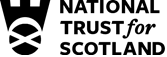 Job DescriptionApril 2024Role: Visitor Services Assistant - Café AssistantRegion / Department: North EastReports to: Cafe Supervisor Pay Band: Grade 2 Lower, £24,960 pro-rata, per annumLocation:  House of Dun, MontroseType of Contract: Fixed Term to end of September, 12 hours per week with the chance of more. Possibility of extension after this time.